WineWorks Ltd
Position Description Dry Goods Storeman		Our CultureWe aspire to a culture where the following values shape our behaviour:Organisation Context Role Purpose
Assist in maintaining the receipt and ordering of Dry Goods in a lean and professional manner.Work ComplexityBased upon Strategic Pay SP5 Job Evaluation Methodology – for HR Reference OnlyLeadership Competencies Skills, Knowledge, and ExperiencePrevious experience in a Warehouse or Manufacturing environment.F Endorsement desirable, and a full drivers licence.LocationHawkes BayHawkes BayDepartment:Dry Goods & WarehouseDry Goods & WarehouseReports to:Dry Goods Team LeaderDry Goods Team LeaderDate of Issue:March 2024March 2024Working RelationshipsWorking RelationshipsInternal:Dry Good Team Members, Production & Warehouse TeamsDry Good Team Members, Production & Warehouse TeamsExternal:Clients and Dry Goods SuppliersClients and Dry Goods SuppliersAuthorityAuthoritySpending:$ 0$ 0Staffing:No direct reportsNo direct reports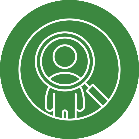 Our clients are our life blood. We know that they are why we are here. We work in a flexible and responsive manner to support their operations and meet their individual needs. 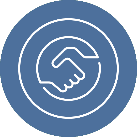 We do what we say and we’re reliable. We take complete ownership of the process and the tasks that are asked of us. We are committed to go about our job in a straight up way.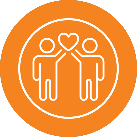 Passion and pride run deep throughout our organisation. We care for the growth of our colleagues and clients, the safety of our workmates and the environment in which we live.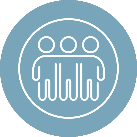 We’re one big team who embrace difference and respect each other regardless of job title. We emphasise the value that comes from working together with one focus.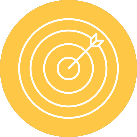 We get things right first time and take no shortcuts. Delivering quality, safe product consistently is our goal. We value expertise and work hard to maintain our high standards.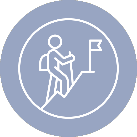 We love to find solutions and believe there’s always a better way to do things. It is this spirit that built the business and will take it to the future.KEY TASKEXPECTATIONSFollows our CultureChampions our culture, promotes & role models the values and behaviours at every opportunity.    Ensures that their work is undertaken ethically, safely, sustainably and with a quality focus.   Actively engages in development opportunities to support this.   Engages in health, safety, sustainability & quality initiatives and seeks continuous improvement.   Is compliant with relevant legislation and certifications, such as BRCGS, so as to meet legal and client requirements.    Assists in projects to reduce our impact on the environment.   Is familiar with all relevant policies and procedures that support our Culture and compliance, understanding their roles and responsibilities that are described by these documentsDry Goods ReceiptUnload trucks and courier vans delivering Dry Goods as soon as possible.Ensure all goods received are of agreed quantity and delivered in good condition.Checking Documentation of all delivered dry goodsEnsure all dry goods are checked against documentation and are electronically receipted into ILS.Dry Goods Team Leader must be advised of any short deliveries and/or non-conforming product.Job PreparationPick and assemble dry goods for each production run as per supplied pick sheetsImmediate notification to the Dry Goods Team Leader of any inventory issues causing shortagesPost-Production ReturnsUndertake the timely counting and return of dry goods following the completion of the production run. Dry goods should be returned to general storage the day following the completion of the run.Dry Goods DespatchesPick and assemble dry goods for despatch orders to general freight or customer pickup.Dry Goods StocktakesUndertake regular stock takes / cycle counts of customer dry goods.A > 99% accuracy rate required.Complete stock takes of Goods.HousekeepingAssist team to help monthly Health and Safety audits for the department.Ensure all dry goods are wrapped and stored correctly.Assist in maintaining a safe and tidy yard. Pallets are to be kept in tidy specific stacks.Waste and Recycle bins must be maintained in designated areas.Yard areas may need to be swept from time to time.Ensure all warehouse storage areas are maintained in a safe and tidy condition.Assist in Dry Goods Stock ControlAssist Dry Goods Team in completing stock consolidations and stock takes to ensure more efficient storage and accuracy of inventory.Assist in WW and Client’s stock takes for month and year end.Other DutiesAssist with other tasks as requested by Dry Goods Team Leader.Arrange stocks of dry goods for dispatches and customer pickups.Carry out any relevant maintenance to ensure forklifts are kept in good working order.Assist with other departments if/and when required.Personal DevelopmentEnsure you remain contemporary in terms of your technical and industry knowledge and capability through research, reading and relevant training and development opportunities.Maintain a broad business and commercial perspective.Proactively identify methods to utilise this information for the benefit of the business.Other duties – perform other duties as requiredFlexible & willing to perform a variety of tasks.Willingly takes on additional tasks/responsibilities to assist the team and the client.Actively participates in matters/meetings affecting the business, their team or their departmentAccountabilityComplexityPeople ResponsibilityRelating to OthersExpertiseTextTextTextTextTextLeading SelfAchieves ResultsHolding themselves accountable to meet their commitmentsBuilds Relationships and Values DifferenceBuilding relationships through communication, valuing difference, and aligning with our valuesBeing AdaptableHandling change and looking for better ways of doing things